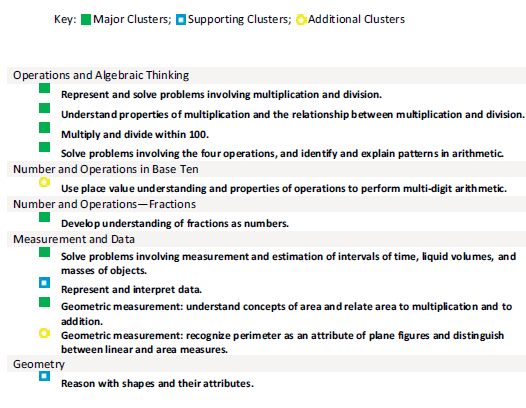 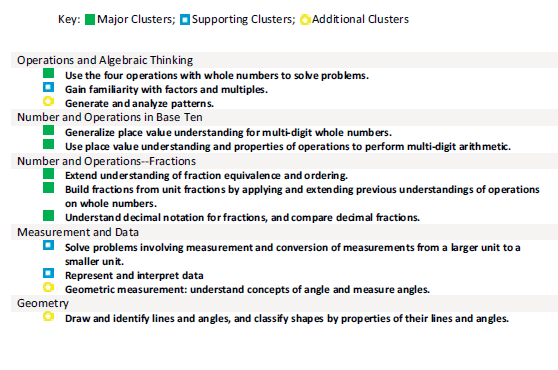 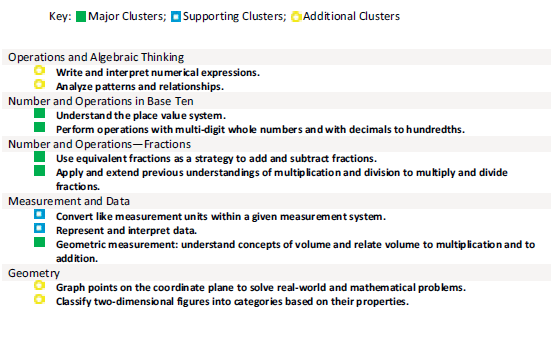 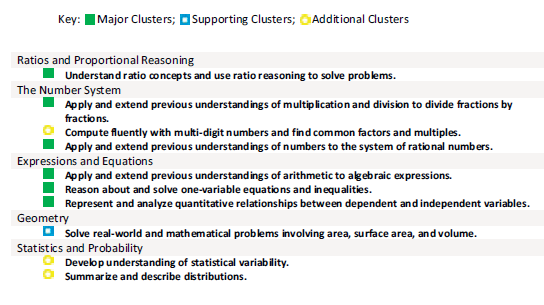 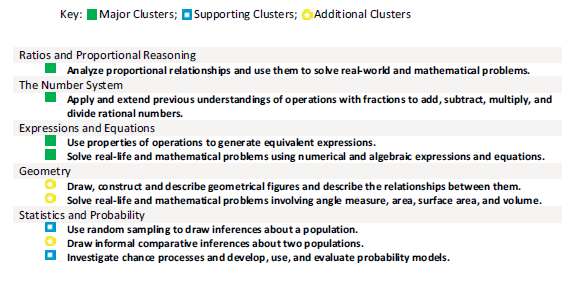 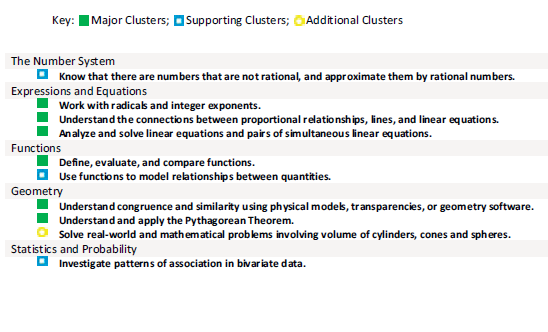 No Longer Standards in 3rd GradeNew Standards in 3rd GradeMoney Odd and Even Change over timeLines, rays, etc.Parallels TrianglesCircles Polygons TransformationsRangeProbabilityEquivalent FractionsRepresentation of FractionsEquationsPropertiesPictograph, line plot, bar graphQuadrilateralsNo Longer Standards in 4th GradeNew Standards in 4th GradeProbabilityData AnalysisCongruence3D FiguresTransformationEquations and ExpressionsCoordinate Plane (5)Change over TimeAdd and Subtract DecimalsPatternsLine PlotsParallel Lines$ (decimal notation)Add and Subtract FractionsMultiply FractionsMulti-step equationsProperties# TheoryMeasuring anglesPrime and Composite NumbersCirclesNo Longer Standards in 5th GradeNew Standards in 5th GradeProbability and StatisticsDivisibilityPrime and CompositeAnglesMassTime and TempRate of ChangeCongruenceTriangles and Quadrilaterals3D ShapesSymmetryTransformationsScientific NotationOrder of Operations# theoryEquivalent fractionsFraction operations(add, subtract, mult, and div)Coordinate planePolygonsLine plotsNo Longer Standards in 6th GradeNew Standards in 6th GradePatterns Prime, Composite, and SquaresConversionsNavigationAnglesCircles – PiPie chartsStem and LeafProbabilitySpheres, cones, and cylindersSimilarity and congruenceRatesMulti-operation integers and fractionsEquivalent fractionsComputing with percentagesPoints, lines, rays, vectorsBox plots and line plotsTree diagramsVariability, deviation, rangePolynomialsAbsolute valueNo Longer Standards in 7th GradeNew Standards in 7th GradeComputing exponents and radicalsPercentagesMetric systemPatternsSquare roots and radicalsCongruenceParallelsCirclesTransformationsPie and circle chartBox plotsEquivalence of fractions, decimals, and percentagesComputing with percentagesPropertiesCircleRate and SpeedEvaluations of formulasCoordinate planesNon linear and linear relationshipsOperations of polynomialsRational expressionsGeometric modulesData in tableNo Longer Standards in 8th GradeNew Standards in 8th GradeInteger operationsMultiplying and dividing fractionsRation and proportionsEquivalency of decimals, fractions, and percentagesMultiplying and dividing decimalsComputing with exponents and radicals